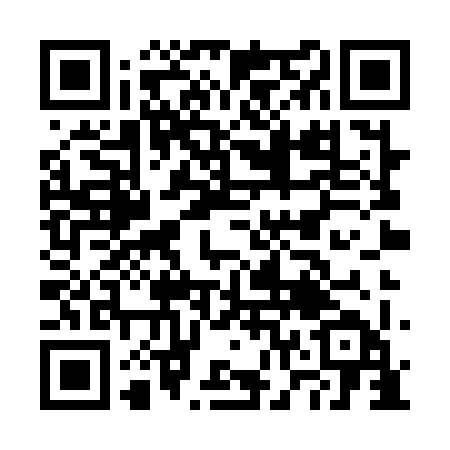 Prayer times for Bhatai Madhudaha, BangladeshWed 1 May 2024 - Fri 31 May 2024High Latitude Method: NonePrayer Calculation Method: University of Islamic SciencesAsar Calculation Method: ShafiPrayer times provided by https://www.salahtimes.comDateDayFajrSunriseDhuhrAsrMaghribIsha1Wed4:095:2912:003:266:327:522Thu4:085:2912:003:266:327:533Fri4:075:2812:003:256:337:544Sat4:065:2712:003:256:337:545Sun4:055:2712:003:256:337:556Mon4:055:2612:003:246:347:567Tue4:045:2512:003:246:347:568Wed4:035:2512:003:246:357:579Thu4:025:2412:003:246:357:5810Fri4:015:2412:003:236:367:5811Sat4:015:2312:003:236:367:5912Sun4:005:2312:003:236:378:0013Mon3:595:2212:003:236:378:0014Tue3:595:2212:003:236:388:0115Wed3:585:2112:003:226:388:0216Thu3:575:2112:003:226:398:0217Fri3:575:2012:003:226:398:0318Sat3:565:2012:003:226:408:0419Sun3:555:2012:003:226:408:0420Mon3:555:1912:003:226:418:0521Tue3:545:1912:003:216:418:0622Wed3:545:1912:003:216:428:0623Thu3:535:1812:003:216:428:0724Fri3:535:1812:003:216:438:0825Sat3:525:1812:003:216:438:0826Sun3:525:1712:003:216:438:0927Mon3:525:1712:003:216:448:1028Tue3:515:1712:013:216:448:1029Wed3:515:1712:013:216:458:1130Thu3:515:1712:013:216:458:1131Fri3:505:1612:013:216:468:12